English III Honors 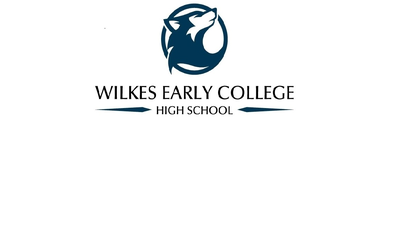 Syllabus (tentative)2017-18Ms. Kaylene BurchamWelcome to English III Honors, an accelerated course; we are doing coursework for a yearlong class.  Stay engaged and on top of reading and writing assignments. This class focuses on skills needed to critically read and analyze texts & ideas orally and in writing.  You will read, write, reason, discuss, collaborate, present, and use technology daily in and outside of class.  As part of this class, you will complete a few Graduation Project goals, including the research paper.  FYI:  An acceptable GP research paper is mandatory for passing English III.  Contact Information:School Phone:  336-838-6247 – Room # & Extension 821.  After Hours Homework Help (email or text me).Announcements:  Sign up for class at Remind.com.  Keep contact information current.  Email: burchamk@wilkes.k12.nc.usCell:  336-469-4912 – Announce yourself before messaging.  Questions and Concerns:  Email anytime, or call and leave a message at the first school phone number.CANVAS:  Daily assignments and many of our assignments and links are on CANVAS.  Class Website:  burchamsenglishclass.weebly.com.  You will find class syllabus, class assignments, helpful resources, and graduation project information.  REQUIRED MATERIALS:  Please have the following in class daily – Interactive Classroom NotebookDay planner – Keep organizedCharged LaptopCANVAS AccountEnglish Binder (handouts, et al) Pens, Pencils, & HighlightersPost-itsAssigned TextsCompleted AssignmentsPassion for learning & lifeCLASSROOM RULES:  Be respectful of learning and of each individual inside our classroom.Be responsible for yourself.Be engaged with classroom activities & assignments.  All WECHS policies will be followed.  See your handbook for rules.  Disrespectful behavior toward the classroom, fellow classmates, and/or school personnel will be punished accordingly. Attendance:  Obviously, it is expected that you are in school and in English class each day; otherwise. If you miss class due to extenuating circumstances, you are responsible for making up the work you missed.  Check my website & CANVAS to see what you missed, and please email or text me if you have questions.  Upon entering class, situate yourself & place your book bag under our table; take to your seat only what is needed during class time.  Also, if you enter late, please sign in just inside classroom door.  Thank you.  Electronic Devices:  Use commonsense and discernment when using technology.  Excessive “screen time” has been linked to negative impacts on exercise and eating habits, thus leading to health issues, both physically and mentally.  Therefore, use restraint and discipline; social media wastes brain cells during classroom time.  Unless we are using technology during class time, keep your cellphones put away, out of sight.  I thank you for being compliant.     Homework:  You will have it almost daily.  You need to complete it.  If you don’t, your grade will suffer significantly.  Most of the reading for this class will be done at home.  Do, however, make use of any SSR (silent sustained reading) offered in class. One of the main purposes of this class is to prepare you for your college English classes, where all of the reading and work are done on YOUR OWN TIME.  Graduation Project:  Your work on the research paper and first few forms for your graduation project will be facilitated through this class.  However, while I will guide you through the writing process and give you feedback on your drafts, most of the writing and research will be done outside this class.    Plagiarism/Cheating: Maintain your integrity at all times.  Earn your reward.  Cheating will not be tolerated and will result in a ZERO. Don’t be a cheater.    Tardies: Please be aware, three classroom tardies equal one absence.  People who are tardy disrupt class, and I don’t appreciate that issue, at all.  If coming in after class has begun, for whatever reason, enter respectfully and quietly.  Thank you.  GRADING SCALE:A = 100 -90%B = 89 – 80%C = 79 – 70%D = 69 – 60%F = 59% and belowPERCENTAGES:  Daily Grades – 50% (Including daily grades & quizzes)Tests/Major Papers/Projects – 50%Overall grades:  1st 9 weeks (40%) & 2nd 9 weeks (40%)   North Carolina Final Exam – 20 % MISSING/LATE WORK:  Be on time; follow directions and the flow of class. If you do not turn in a completed assignment on the due date, you may still earn a maximum of 70% of the original point allotment, providing that you submit the completed assignment within five school days from the original due date.  Communicate with me 24 HOURS BEFORE THE DUE DATE if problems occur.  I’m usually willing to work with you, but you have to talk to me before the due date, NOT AFTER.  If you miss a class period, it is your responsibility to get the assignments from me before or after school on the day that you return. You will have one class period per absence to make up missed work or tests.  MAIN TEXTS:  (Selections may change based on time constraints.)The Road by Cormac McCarthyOTHELLO by William ShakespeareThe Crucible by Arthur MillerThe Great Gatsby by F. Scott FitzgeraldHawthorne’s Short Stories by Nathaniel HawthorneSeminal works  - U.S. Constitution, Declaration of Independence, political speeches…Harlem Renaissance, including artists W.E.B. Du Bois & Billie Holiday/Abel Meeropol“The Love Song of J. Alfred Prufrock” & “The Hollow Men” by T.S. EliotVarious works by American poets, including James Larkin Pearson & Sylvia PlathHow to Read Literature Like a Professor by Thomas C. Foster SpringBoard English Language Arts – both Junior & Senior English editions